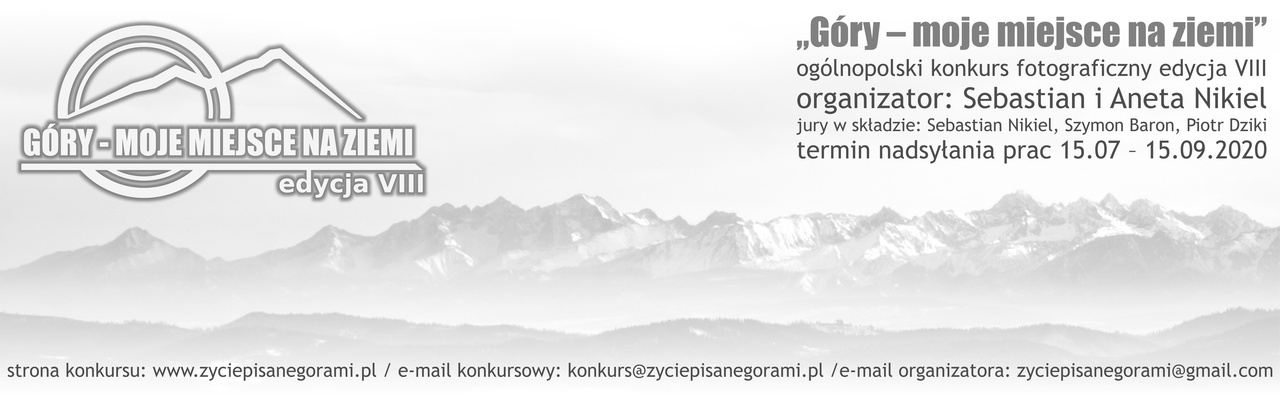 karta zgłoszeniowa udziału w konkursie:załącznik 1login uczestnika pod jakim prezentowane będą prace (obowiązkowo): ………….………………………………………………..e-mail kontaktowy: ……………………………………………………………………………………………………………………….zgoda / lub jej brak na udział w rywalizacji o „Nagrodę Publiczności” (część F.3 szczegółowego regulaminu):………………..…………………………………………………………………………………………………………………………….część dla uczestników zgłaszających 3 fotografie:Informacja: zgłaszane zdjęcia muszą mieć minimum 2400 px szerokości oraz 1300 px wysokości, przy czym ich waga maksymalna nie może przekraczać 7mb dla jednego zdjęcia, natomiast w przypadku zdjęć panoramicznych minimalna szerokość pozioma to 2560 px. Dopuszcza się również prace czarno-białe, wykonane w odcieniu sepii, oraz zdjęcia HDR, łączna waga dla trzech zdjęć nie może przekroczyć 25mb.zdjęcie nr 1numer zdjęcia (obowiązkowo): tytuł zdjęcia (obowiązkowo): miejsce i datę wykonania (nie obowiązkowo):model aparatu fotograficznego (nie obowiązkowo):komentarz do zdjęcia, co przedstawia sfotografowana scena / obiekt (nie obowiązkowo):zdjęcie nr 2numer zdjęcia (obowiązkowo): tytuł zdjęcia (obowiązkowo): miejsce i datę wykonania (nie obowiązkowo):model aparatu fotograficznego (nie obowiązkowo)komentarz do zdjęcia, co przedstawia sfotografowana scena / obiekt (nie obowiązkowo):zdjęcie nr 3numer zdjęcia (obowiązkowo): tytuł zdjęcia (obowiązkowo): miejsce i datę wykonania (nie obowiązkowo):model aparatu fotograficznego (nie obowiązkowo):komentarz do zdjęcia, co przedstawia sfotografowana scena / obiekt (nie obowiązkowo):część dla uczestników zgłaszających serie fotografii:Informacja: wypełnia tylko uczestnik zgłaszający serię zdjęć – dopuszczalne jest zgłaszanie serii fotografii pod warunkiem że stanowią tematycznie powiązane serie pozostające w zgodzie z tematem przewodnim konkursu, łączna ich liczba nie przekracza trzech, przy czym całkowita liczba zgłoszonych fotografii nie może przekroczyć 18 a łączna waga 50 mb, w przypadku większych załączników, należy je podzielić na części nie przekraczające 50mb. Zgłaszane zdjęcia muszą mieć minimum 2400 px szerokości oraz 1300 px wysokości, natomiast w przypadku zdjęć panoramicznych minimalna szerokość pozioma to 2560 px. Dopuszcza się również prace czarno-białe, wykonane w odcieniu sepii, oraz zdjęcia HDR.seria zdjęć nr 1nazwa wspólna serii (obowiązkowo):numer / numery zdjęcia w serii (obowiązkowo):tytuł indywidualny zdjęcia z serii (nieobowiązkowo):miejsce i datę wykonania (nie obowiązkowo):model aparatu fotograficznego (nie obowiązkowo):komentarz do zdjęcia, co przedstawia sfotografowana scena / obiekt (nie obowiązkowo):seria zdjęć nr 2nazwa wspólna serii (obowiązkowo):numer / numery zdjęcia w serii (obowiązkowo):tytuł indywidualny zdjęcia z serii (nieobowiązkowo):miejsce i datę wykonania (nie obowiązkowo):model aparatu fotograficznego (nie obowiązkowo):komentarz do zdjęcia, co przedstawia sfotografowana scena / obiekt (nie obowiązkowo):seria zdjęć nr 3nazwa wspólna serii (obowiązkowo):numer / numery zdjęcia w serii (obowiązkowo):tytuł indywidualny zdjęcia z serii (nieobowiązkowo):miejsce i datę wykonania (nie obowiązkowo):model aparatu fotograficznego (nie obowiązkowo):komentarz do zdjęcia, co przedstawia sfotografowana scena / obiekt (nie obowiązkowo):Uwaga! Prosimy o staranne wypełnienie karty.wyciąg z zasad zachowania prywatności:Organizatorzy konkursu nie gromadzą danych uczestników w sposób trwały przekraczający niezbędne minimum konieczne do przeprowadzenia konkursu, w tym dystrybucji nagród dla laureatów. Wszystkie udostępniane dane pozostają wyłącznie do wiadomości organizatora konkursu i w żaden sposób nie będą udostępniane osobom trzecim. Udostępnione dane jak e-mail uczestnika, jego login, oraz w przypadku laureatów dane adresowe, zostaną skasowane po okresie 60 dni dni od chwili ogłoszenia wyników konkursu. Po tym czasie ewentualne reklamacje nie będą już rozpatrywane. Pełny regulamin dostępny jest na stronie konkursu.